§4351.  Sale of attached personal propertyWhen personal property is attached, the officer, by consent of the debtor and creditor, may sell it on the writ of attachment before or after filing in court, observing the directions for selling on execution. If it is attached by different officers, it may be so sold by the first attaching officer; or in case of his death, if he was a deputy sheriff, by the sheriff or another deputy by written consent of the debtor and all attaching creditors. The proceeds, after deducting necessary expenses, shall be held by the officer making the sale, subject to the successive attachments as if sold on execution.The State of Maine claims a copyright in its codified statutes. If you intend to republish this material, we require that you include the following disclaimer in your publication:All copyrights and other rights to statutory text are reserved by the State of Maine. The text included in this publication reflects changes made through the First Regular and First Special Session of the 131st Maine Legislature and is current through November 1. 2023
                    . The text is subject to change without notice. It is a version that has not been officially certified by the Secretary of State. Refer to the Maine Revised Statutes Annotated and supplements for certified text.
                The Office of the Revisor of Statutes also requests that you send us one copy of any statutory publication you may produce. Our goal is not to restrict publishing activity, but to keep track of who is publishing what, to identify any needless duplication and to preserve the State's copyright rights.PLEASE NOTE: The Revisor's Office cannot perform research for or provide legal advice or interpretation of Maine law to the public. If you need legal assistance, please contact a qualified attorney.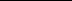 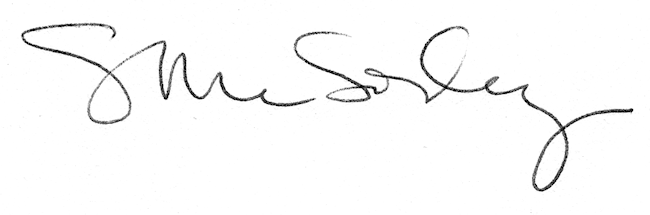 